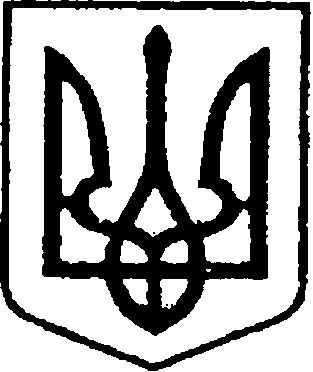 УКРАЇНАЧЕРНІГІВСЬКА ОБЛАСТЬН І Ж И Н С Ь К А    М І С Ь К А    Р А Д А35 сесія VII скликанняР І Ш Е Н Н Явід 02 лютого 2018 р.                    м. Ніжин	                             № 24-35/2018У відповідності до статей 26, 42, 59, 60, 73 Закону України «Про місцеве самоврядування в Україні», Закону України «Про оренду державного та комунального майна», Регламентy Ніжинської міської ради Чернігівської області, затвердженого рішенням Ніжинської міської ради від 24 листопада 2015 року №1-2/2015 (із змінами), рішення Ніжинської міської ради 
VI скликання від 23 квітня 2015 року №21-66/2015 (зі змінами) «Про підвищення ефективності використання майна комунальної власності територіальної громади міста Ніжина», міська рада вирішила:1. Внести зміни до пункту 2 рішення Ніжинської міської ради 
VII скликання від 06.12.2017 року №25-32/2017 «Про оренду майна комунальної власності м. Ніжина» та викласти його у наступній редакції:«2. Продовжити договір оренди з фізичною особою-підприємцем Костюком Анатолієм Миколайовичем на нежитлове приміщення загальною площею 37,9 кв.м., за адресою: м. Ніжин вул. Гоголя, 13-А, строком на 2 роки 11 місяців, для розміщення магазину, за умови замовлення незалежної оцінки та її рецензії орендарем до 02.06.2018 р.Доповнити Договір оренди нерухомого майна, що належить до комунальної власності територіальної громади міста Ніжина № 37 від 18 серпня 2015 року пунктами 5.4, 7.2.8, 10.8, а також внести зміни в пункт 5.1.16 та викласти їх в такій редакції: “5.1.16. Сплатити послуги з проведення незалежної оцінки об’єкта оренди та рецензії до 02.06.2018 року.”“5.4. Орендарю протягом трьох днів з моменту отримання підписати Додаткову угоду до Договору оренди нерухомого майна, що належить до комунальної власності територіальної громади міста Ніжина № 37 в частині перерахунку розміру орендної плати відповідно до нової незалежної оцінки  та надати її Балансоутримувачу.”“7.2.8. Після виготовлення незалежної оцінки та її рецензування підготувати Додаткову угоду до Договору оренди нерухомого майна, що належить до комунальної власності територіальної громади міста Ніжина № 37 з урахуванням розміру орендної плати відповідно до нової незалежної оцінки та надати її Орендарю для підписання.”»“10.8.- у разі невиконання Орендарем пунктів 5.4, 7.2.8, 5.1.16 ”2. Начальнику відділу з управління та приватизації комунального майна виконавчого комітету Ніжинської міської ради Константиненко О. В., забезпечити оприлюднення даного рішення на офіційному сайті Ніжинської міської ради протягом п’яти робочих днів після його прийняття.  3. Організацію виконання даного рішення покласти на першого заступника міського голови з питань діяльності виконавчих органів ради Олійника Г. М., начальника відділу з управління та приватизації комунального майна виконавчого комітету Ніжинської міської ради Константиненко О. В., та директора комунального підприємства «Оренда комунального майна» Ніжинської міської ради Вакулко Т. В.4. Контроль за виконанням даного рішення покласти на постійну депутатську комісію з майнових та житлово-комунальних питань, транспорту, зв’язку та охорони навколишнього середовища.Міський голова								        А. В. ЛінникВізують:Депутат Ніжинської міської радиVII скликання                                                                                         І. В. ШалайДепутат Ніжинської міської радиVII cкликання                                                                                  Д. М. ТимошикДепутат Ніжинської міської радиVII скликання                                                                                         А. І. СліпакДепутат Ніжинської міської радиVII скликання                                                                                     Н. І. Радченко                                                                      Депутат Ніжинської міської радиVII скликання                                                                                     А. П. Деркач                                                         Начальник відділу з управління та приватизації комунального майна		       		     О. В.Константиненко Перший заступник міського голови з питань діяльностівиконавчих органів ради                                                             Г. М. ОлійникСекретар міської ради                                                                  В. В. СалогубНачальник відділуюридично-кадрового забезпечення апарату                                                       	виконавчого комітетуНіжинської міської ради     		                                                    В.О. ЛегаДиректор комунального підприємства«Оренда комунального майна»                                                   Т. В. ВакулкоЗаступник голови постійної комісії міської ради змайнових та житлово-комунальних питань, транспорту, зв’язку та охорони навколишнього середовища 							  	        В.Г. ПаскевичГолова комісії з питань регламенту, депутатської діяльності та етики, законності, правопорядку, антикорупційної політики, свободи слова та зв’язків з громадськістю                                  О. В. Щербак Пояснювальна запискаУ відповідності до статей 26, 42, 59, 60, 73  Закону України   «Про місцеве самоврядування в Україні», Закону України «Про оренду державного та комунального майна», Регламентy Ніжинської міської ради Чернігівської області, затвердженого рішенням Ніжинської міської ради від 24 листопада 2015 року №1-2/2015 (із змінами), рішення Ніжинської міської ради                       VI скликання від 23 квітня 2015 року № 21-66/2015 (зі змінами) «Про підвищення ефективності використання майна комунальної власності територіальної громади міста Ніжина», у зв’язку з тим, що строк незалежної оцінки нерухомого майна, а саме нежитлового приміщення загальною площею 37.9 кв. м. за адресою: м. Ніжин, вул. Гоголя, 13-А закінчується 02.06.2018 року та з метою недопущення втрати частини доходів до міського бюджету підготовлений даний проект рішення.Депутат Ніжинської міської радиVII скликання                                                                                         І. В. ШалайДепутат Ніжинської міської радиVII cкликання                                                                                  Д. М. ТимошикДепутат Ніжинської міської радиVII скликання                                                                                         А. І. СліпакДепутат Ніжинської міської радиVII скликання                                                                                     Н. І. Радченко                                                                      Депутат Ніжинської міської радиVII скликання                                                                                     А. П. Деркач             Про внесення змін до пункту 2 рішення Ніжинської міської ради 
VII скликання від 06.12.2017 року №25-32/2017 «Про оренду майна комунальної власності м. Ніжина»